Številka: 410-62/2022-17Datum: 16. 3. 2023OBČINA KOMENOBČINSKI SVETNa podlagi 30. člena Statuta Občine Komen (Uradni list RS 80/09, 39/14 in 39/16) in 96. člena Poslovnika občinskega sveta Občine Komen (Uradni list RS, št. 80/09 in 39/14) predlagam občinskemu svetu Občine Komen v obravnavo in sprejemPREDLOG REBALANSA-1 PRORAČUNA OBČINE KOMEN ZA LETO 2023O b r a z l o ž i t e v :Skladno s 96. členom Poslovnika občinskega sveta Občine Komen vam posredujem predlog rebalansa-1 proračuna Občine Komen za leto 2023.S predlogom rebalansa-1 proračuna bo ponovno zagotovljeno ravnotežje med ocenjenimi razpoložljivimi viri in ocenjenimi izdatki, ki so potrebni za financiranje rednega in investicijskega poslovanja občine do konca proračunskega leta 2023.Številka: 			Datum: 		Na podlagi 29. člena Zakona o lokalni samoupravi (Uradni list RS, št. 94/07 – ZLS-UPB2, 76/08, 79/09, 51/10, 40/12-ZUJF, 14/15-ZUUJFO, 11/18-ZSPDSLS-1, 30/18, 61/20-ZIUZEOP-A in 80/20-ZIUOOPE), 40. člena Zakona o javnih financah (Uradni list RS, št. 11/11 UPB-4, 14/13-popr, 101/13, 55/15-ZFisP, 96/15-ZIPRS1617, 13/18, 195/20-odl. US in 18/23 – ZDU-1O) in 16. člena Statuta Občine Komen (Uradni list RS, št. 80/09, 39/14 in 39/16) je občinski svet na svoji _____  redni seji, dne ____________ sprejel SKLEPV predlagani obliki in vsebini se sprejme Odlok o rebalansu-1 proračuna Občine Komen za leto 2023 s prilogami.Ta sklep velja takoj.Na podlagi 29. člena Zakona o lokalni samoupravi (Uradni list RS, št. 94/07 – ZLS-UPB2, 76/08, 79/09, 51/10, 40/12-ZUJF, 14/15-ZUUJFO, 11/18-ZSPDSLS-1, 30/18, 61/20-ZIUZEOP-A in 80/20-ZIUOOPE), 40. člena Zakona o javnih financah (Uradni list RS, št. 11/11 UPB-4, 14/13-popr, 101/13, 55/15-ZFisP, 96/15-ZIPRS1617, 13/18 , 195/20-odl. US in 18/23 – ZDU -1O) in 16. člena Statuta Občine Komen (Uradni list RS, št. 80/09, 39/14 in 39/16) je občinski svet na svoji _____  redni seji, dne ____________ sprejel O D L O KO REBALANSU-1 PRORAČUNA OBČINE KOMEN ZA LETO 20231. člen V Odloku o proračunu Občine Komen za leto 2023 (Uradni list RS, št. 3/22) se spremeni2. člen, tako da se glasi:»2. člen (sestava proračuna in višina splošnega dela proračuna)Splošni del proračuna Občine Komen na ravni podskupin kontov se za leto 2023 določa v naslednjih zneskih:Skupina/Podskupina kontov/Konto/PodkontoPosebni del proračuna sestavljajo finančni načrti neposrednih uporabnikov, ki so razdeljeni na naslednje programske dele: področja proračunske porabe, glavne programe in podprograme, predpisane s programsko klasifikacijo izdatkov občinskih proračunov. Podprogram je razdeljen na proračunske postavke, te pa na podskupine kontov in konte, predpisane s kontnim načrtom.Posebni del proračuna do ravni proračunskih postavk-kontov in načrt razvojnih programov za obdobje 2023 - 2026 sta prilogi k temu odloku in se objavita na spletni strani Občine Komen.«2. člen(uveljavitev odloka)Ta odlok začne veljati naslednji dan po objavi v Uradnem listu Republike Slovenije.Številka:Datum: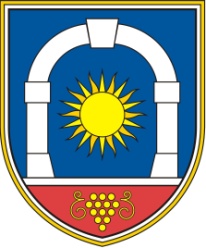 Občina KomenŽupanKomen 866223 KomenPripravili:uslužbenci občinske upraveMag. ERIK MODICžupanObčina KomenObčinski svetKomen 866223 KomenPREDLOG SKLEPAMag. ERIK MODICžupanA.  BILANCA PRIHODKOV IN ODHODKOVv EURRebalans-1 2023I.SKUPAJ PRIHODKI (70+71+72+73+74+78)9.446.871TEKOČI PRIHODKI (70+71)4.700.97870DAVČNI PRIHODKI3.587.923700Davki na dohodek in dobiček2.985.253703Davki na premoženje484.570704Domači davki na blago in storitve118.100706Drugi davki071NEDAVČNI PRIHODKI1.113.055710Udeležba na dobičku in dohodki od premoženja800.355711Takse in pristojbine8.400712Globe in druge denarne kazni32.500713Prihodki od prodaje blaga in storitev135.300714Drugi nedavčni prihodki136.50072KAPITALSKI PRIHODKI300.000720Prihodki od prodaje osnovnih sredstev0721Prihodki od prodaje zalog0722Prihodki od prodaje zemljišč in neopredmetenih dolgoročnih sredstev300.00073PREJETE DONACIJE1.878730Prejete donacije iz domačih virov1.878731Prejete donacija iz tujine074TRANSFERNI PRIHODKI4.444.015740Transferni prihodki iz drugih javnofinančnih institucij2.048.874741Prejeta sredstva iz državnega proračuna iz sredstev proračuna Evropske unije2.395.141II.SKUPAJ ODHODKI (40+41+42+43+45)10.617.03240TEKOČI ODHODKI2.200.586400Plače in drugi izdatki zaposlenim514.700401Prispevki delodajalcev za socialno varnost80.850402Izdatki za blago in storitve1.566.236403Plačila domačih obresti18.800409Rezerve20.00041TEKOČI TRANSFERI2.379.415410Subvencije220.000411Transferi posameznikom in gospodinjstvom932.335412Transferi neprofitnim organizacijam in ustanovam241.523413Drugi tekoči domači transferi985.557414Tekoči transferi v tujino042INVESTICIJSKI ODHODKI5.972.687420Nakup in gradnja osnovnih sredstev5.972.68743INVESTICIJSKI TRANSFERI64.344431Investicijski transferi pravnim in fizičnim osebam, ki niso proračunski uporabniki30.874432Investicijski transferi proračunskim uporabnikom33.470III.PRORAČUNSKI PRESEŽEK(I-II)(PRORAČUNSKI PRIMANJKLJAJ)-1.170.161B.  RAČUN FINANČNIH TERJATEV IN NALOŽBB.  RAČUN FINANČNIH TERJATEV IN NALOŽBB.  RAČUN FINANČNIH TERJATEV IN NALOŽBB.  RAČUN FINANČNIH TERJATEV IN NALOŽBIV. PREJETA VRAČILA DANIH POSOJIL IN PRODAJA KAPITALSKIH DELEŽEV (750+751+752)075PREJETA VRAČILA DANIH POSOJIL0750Prejeta vračila danih posojil0751Prodaja kapitalskih deležev0752Kupnine iz naslova privatizacije0V. DANA POSOJILA IN POVEČANJE KAPITALSKIH DELEŽEV (440+441+442+443)044DANA POSOJILA IN POVEČANJE KAPITALSKIH DELEŽEV0440Dana posojila0441Povečanje kapitalskih deležev in naložb0442Poraba sredstev kupnin iz naslova privatizacije0443Povečanje namenskega premoženja v javnih skladih in drugih osebah javnega prava, ki imajo premoženje v svoji lasti0VI. PREJETA MINUS DANA POSOJILA IN SPREMEMBE KAPITALSKIH DELEŽEV (IV.-V.)0C.  RAČUN FINANCIRANJAC.  RAČUN FINANCIRANJAC.  RAČUN FINANCIRANJAC.  RAČUN FINANCIRANJA VII.ZADOLŽEVANJE (500+501)050ZADOLŽEVANJE0500Domače zadolževanje0VIII.ODPLAČILO DOLGA (550+551)220.15355ODPLAČILA DOLGA220.153550Odplačilo domačega dolga220.153IX.POVEČANJE (ZMANJŠANJE) SREDSTEV NA RAČUNIH (I.+IV.+VII.-II.-V.-VIII.)-1.390.314X.NETO ZADOLŽEVANJE (VII.-VIII.)-220.153XI.NETO FINANCIRANJE (VI.+X-IX.)1.170.161XII.STANJE SREDSTEV NA RAČUNIH NA DAN 31.12. PRETEKLEGA LETA1.390.410Mag. ERIK MODICžupan